Logótipos do Agrupamento de Escolas de Mourão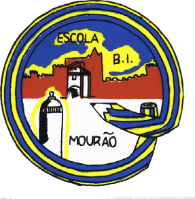 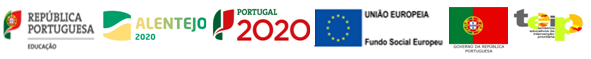 